To whom it may concernI, the undersigned (full name) ……..…………………………….…………………………., hereby authorise (full name) ………………………………………………..……………….., Date of birth………………….………,  to collect my (name of exam and level) …………………………………………………… diploma, which I obtained in (month/year) ……………………..……………, in my name, and to sign the acknowledgement of receipt document held at the examination centre.I confirm they will be bringing;-  this letter
- their own official ID (passport, photo driving licence, photo residence permit or national ID card only) 
- a photocopy of my official ID.Date:.........................................          Signed:............................................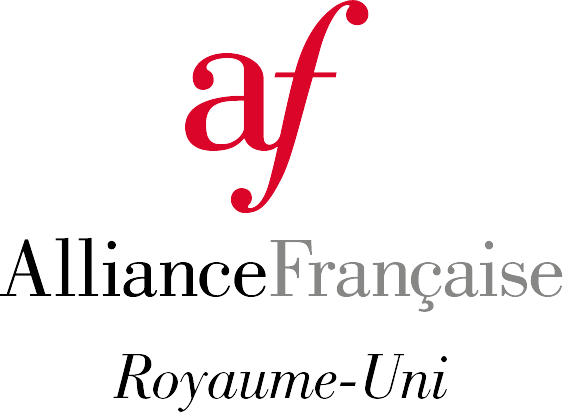 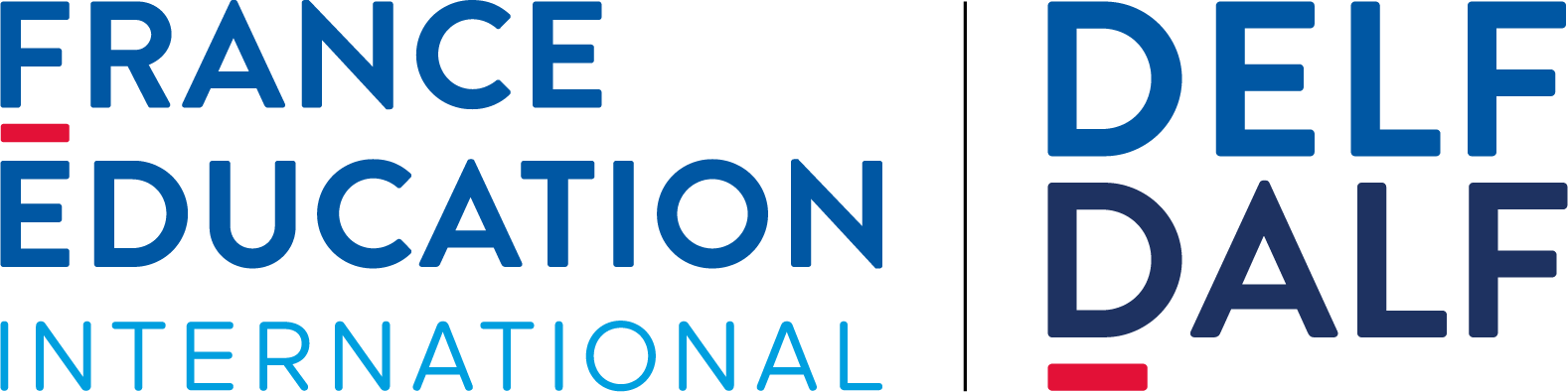 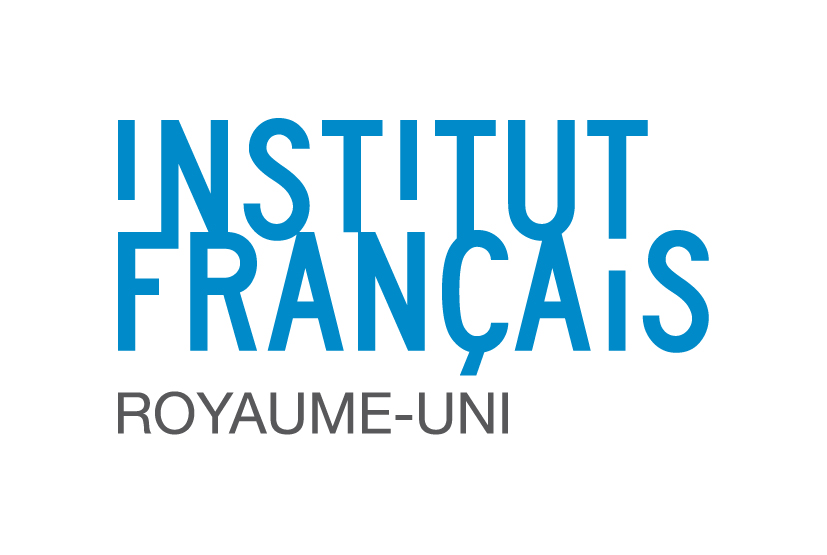 